Пәні: Химия Пәні: Химия Пәні: Химия Мектеп: «№ 19 М.Мақатаев атындағы жалпы орта мектебі» коммуналдық мемлекеттік мектебі Мектеп: «№ 19 М.Мақатаев атындағы жалпы орта мектебі» коммуналдық мемлекеттік мектебі Мектеп: «№ 19 М.Мақатаев атындағы жалпы орта мектебі» коммуналдық мемлекеттік мектебі Мектеп: «№ 19 М.Мақатаев атындағы жалпы орта мектебі» коммуналдық мемлекеттік мектебі Мектеп: «№ 19 М.Мақатаев атындағы жалпы орта мектебі» коммуналдық мемлекеттік мектебі Сабақтың тақырыбы:  Атомдар мен молекулалар. ЗаттарСабақтың тақырыбы:  Атомдар мен молекулалар. ЗаттарСабақтың тақырыбы:  Атомдар мен молекулалар. ЗаттарСабақтың тақырыбы:  Атомдар мен молекулалар. ЗаттарСабақтың тақырыбы:  Атомдар мен молекулалар. ЗаттарСабақтың тақырыбы:  Атомдар мен молекулалар. ЗаттарСабақтың тақырыбы:  Атомдар мен молекулалар. ЗаттарСабақтың тақырыбы:  Атомдар мен молекулалар. ЗаттарКүні:Күні:Мұғалім:   Битабарова Х.И.Мұғалім:   Битабарова Х.И.Мұғалім:   Битабарова Х.И.Мұғалім:   Битабарова Х.И.Мұғалім:   Битабарова Х.И.Мұғалім:   Битабарова Х.И.Сынып: 7 Сынып: 7 Қатысқандар саны:Қатысқандар саны:Қатысқандар саны:Қатыспағандар саны:Қатыспағандар саны:Қатыспағандар саны:Сабақ негізделген оқу мақсаты:Сабақ негізделген оқу мақсаты:7.1.2.1 -Атомдар мен молекулалардың айырмашылығын білу7.1.2.1 -Атомдар мен молекулалардың айырмашылығын білу7.1.2.1 -Атомдар мен молекулалардың айырмашылығын білу7.1.2.1 -Атомдар мен молекулалардың айырмашылығын білу7.1.2.1 -Атомдар мен молекулалардың айырмашылығын білу7.1.2.1 -Атомдар мен молекулалардың айырмашылығын білуСабақ мақсаттары:Сабақ мақсаттары:Барлық оқушылар:Барлық оқушылар:Барлық оқушылар:Барлық оқушылар:Барлық оқушылар:Барлық оқушылар:Сабақ мақсаттары:Сабақ мақсаттары:Атом мен молекула ұғымдарына анықтама береді және не екенін түсінедіАтом мен молекула ұғымдарына анықтама береді және не екенін түсінедіАтом мен молекула ұғымдарына анықтама береді және не екенін түсінедіАтом мен молекула ұғымдарына анықтама береді және не екенін түсінедіАтом мен молекула ұғымдарына анықтама береді және не екенін түсінедіАтом мен молекула ұғымдарына анықтама береді және не екенін түсінедіСабақ мақсаттары:Сабақ мақсаттары:Оқушылардың басым бөлігі:Оқушылардың басым бөлігі:Оқушылардың басым бөлігі:Оқушылардың басым бөлігі:Оқушылардың басым бөлігі:Оқушылардың басым бөлігі:Сабақ мақсаттары:Сабақ мақсаттары:Атомдар мен молекуланың қасиеттерін оқи отырып  айырмашылығын ажыратадыАтомдар мен молекуланың қасиеттерін оқи отырып  айырмашылығын ажыратадыАтомдар мен молекуланың қасиеттерін оқи отырып  айырмашылығын ажыратадыАтомдар мен молекуланың қасиеттерін оқи отырып  айырмашылығын ажыратадыАтомдар мен молекуланың қасиеттерін оқи отырып  айырмашылығын ажыратадыАтомдар мен молекуланың қасиеттерін оқи отырып  айырмашылығын ажыратадыСабақ мақсаттары:Сабақ мақсаттары:Кейбір оқушылар:Кейбір оқушылар:Кейбір оқушылар:Кейбір оқушылар:Кейбір оқушылар:Кейбір оқушылар:Сабақ мақсаттары:Сабақ мақсаттары:Айырмашылығын ажыратып, мысалдармен дәлелдейдіАйырмашылығын ажыратып, мысалдармен дәлелдейдіАйырмашылығын ажыратып, мысалдармен дәлелдейдіАйырмашылығын ажыратып, мысалдармен дәлелдейдіАйырмашылығын ажыратып, мысалдармен дәлелдейдіАйырмашылығын ажыратып, мысалдармен дәлелдейдіБағалау критерийБағалау критерийБарлық оқушылар:Барлық оқушылар:Барлық оқушылар:Барлық оқушылар:Барлық оқушылар:Барлық оқушылар:Бағалау критерийБағалау критерийАтом мен молекула ұғымдарына анықтама бере аладыАтом мен молекула ұғымдарына анықтама бере аладыАтом мен молекула ұғымдарына анықтама бере аладыАтом мен молекула ұғымдарына анықтама бере аладыАтом мен молекула ұғымдарына анықтама бере аладыАтом мен молекула ұғымдарына анықтама бере аладыБағалау критерийБағалау критерийОқушылардың басым бөлігі:Оқушылардың басым бөлігі:Оқушылардың басым бөлігі:Оқушылардың басым бөлігі:Оқушылардың басым бөлігі:Оқушылардың басым бөлігі:Бағалау критерийБағалау критерийАтом мен молекуланың қасиеттерін оқи отырып  айырмашылығын ажырата аладыАтом мен молекуланың қасиеттерін оқи отырып  айырмашылығын ажырата аладыАтом мен молекуланың қасиеттерін оқи отырып  айырмашылығын ажырата аладыАтом мен молекуланың қасиеттерін оқи отырып  айырмашылығын ажырата аладыАтом мен молекуланың қасиеттерін оқи отырып  айырмашылығын ажырата аладыАтом мен молекуланың қасиеттерін оқи отырып  айырмашылығын ажырата аладыБағалау критерийБағалау критерийКейбір оқушылар:Кейбір оқушылар:Кейбір оқушылар:Кейбір оқушылар:Кейбір оқушылар:Кейбір оқушылар:Бағалау критерийБағалау критерийАйырмашылығын ажыратып, мысалдармен дәлелдей аладыАйырмашылығын ажыратып, мысалдармен дәлелдей аладыАйырмашылығын ажыратып, мысалдармен дәлелдей аладыАйырмашылығын ажыратып, мысалдармен дәлелдей аладыАйырмашылығын ажыратып, мысалдармен дәлелдей аладыАйырмашылығын ажыратып, мысалдармен дәлелдей аладыТілдік мақсат:Тілдік мақсат:Оқушылар:1.Жаттығу жасайды. 2.Ғалымдардың  ойларымен танысады. 3.Шарөзекті модель құрастырады.Оқушылар:1.Жаттығу жасайды. 2.Ғалымдардың  ойларымен танысады. 3.Шарөзекті модель құрастырады.Оқушылар:1.Жаттығу жасайды. 2.Ғалымдардың  ойларымен танысады. 3.Шарөзекті модель құрастырады.Оқушылар:1.Жаттығу жасайды. 2.Ғалымдардың  ойларымен танысады. 3.Шарөзекті модель құрастырады.Оқушылар:1.Жаттығу жасайды. 2.Ғалымдардың  ойларымен танысады. 3.Шарөзекті модель құрастырады.Оқушылар:1.Жаттығу жасайды. 2.Ғалымдардың  ойларымен танысады. 3.Шарөзекті модель құрастырады.Тілдік мақсат:Тілдік мақсат:Негізгі сөздер мен тіркестер:Негізгі сөздер мен тіркестер:Негізгі сөздер мен тіркестер:Негізгі сөздер мен тіркестер:Негізгі сөздер мен тіркестер:Негізгі сөздер мен тіркестер:Тілдік мақсат:Тілдік мақсат:Атомдар, молекулалар, жай заттар және күрделі заттарАтомдар, молекулалар, жай заттар және күрделі заттарАтомдар, молекулалар, жай заттар және күрделі заттарАтомдар, молекулалар, жай заттар және күрделі заттарАтомдар, молекулалар, жай заттар және күрделі заттарАтомдар, молекулалар, жай заттар және күрделі заттарТілдік мақсат:Тілдік мақсат:Сыныптағы диалог/жазылым үшін пайдалы тілдік бірліктер:Сыныптағы диалог/жазылым үшін пайдалы тілдік бірліктер:Сыныптағы диалог/жазылым үшін пайдалы тілдік бірліктер:Сыныптағы диалог/жазылым үшін пайдалы тілдік бірліктер:Сыныптағы диалог/жазылым үшін пайдалы тілдік бірліктер:Сыныптағы диалог/жазылым үшін пайдалы тілдік бірліктер:Тілдік мақсат:Тілдік мақсат:Атом дегеніміз________________________________________Молекула дегеніміз ____________________________________Атом дегеніміз________________________________________Молекула дегеніміз ____________________________________Атом дегеніміз________________________________________Молекула дегеніміз ____________________________________Атом дегеніміз________________________________________Молекула дегеніміз ____________________________________Атом дегеніміз________________________________________Молекула дегеніміз ____________________________________Атом дегеніміз________________________________________Молекула дегеніміз ____________________________________Тілдік мақсат:Тілдік мақсат:Пəнге қатысты сөздік қор мен терминдер:Пəнге қатысты сөздік қор мен терминдер:Пəнге қатысты сөздік қор мен терминдер:Пəнге қатысты сөздік қор мен терминдер:Пəнге қатысты сөздік қор мен терминдер:Пəнге қатысты сөздік қор мен терминдер:Тілдік мақсат:Тілдік мақсат:Атомдар, молекулалар, заттар, бөлшектер, ұсақ бөлшектер, Атом­молекулалық  ілім, химиялық  реакцияларАтомдар, молекулалар, заттар, бөлшектер, ұсақ бөлшектер, Атом­молекулалық  ілім, химиялық  реакцияларАтомдар, молекулалар, заттар, бөлшектер, ұсақ бөлшектер, Атом­молекулалық  ілім, химиялық  реакцияларАтомдар, молекулалар, заттар, бөлшектер, ұсақ бөлшектер, Атом­молекулалық  ілім, химиялық  реакцияларАтомдар, молекулалар, заттар, бөлшектер, ұсақ бөлшектер, Атом­молекулалық  ілім, химиялық  реакцияларАтомдар, молекулалар, заттар, бөлшектер, ұсақ бөлшектер, Атом­молекулалық  ілім, химиялық  реакцияларТілдік мақсат:Тілдік мақсат:Диалогтер мен жазу үшін қолданылатын тіркестер:Диалогтер мен жазу үшін қолданылатын тіркестер:Диалогтер мен жазу үшін қолданылатын тіркестер:Диалогтер мен жазу үшін қолданылатын тіркестер:Диалогтер мен жазу үшін қолданылатын тіркестер:Диалогтер мен жазу үшін қолданылатын тіркестер:Тілдік мақсат:Тілдік мақсат:1. Барлық заттар________ тұрады (молекуланы Ломоносов солай деп атаған)2. _______элементтен тұрады (атомды Ломоносов солай деп атаған)3. Бөлшектер_______ және_______ үнемі қозғалыста болады4. Жай заттың молекулалары бірдей_______ , ал күрделі заттың молекулалары әр түрлі _________ тұрады 1. Барлық заттар________ тұрады (молекуланы Ломоносов солай деп атаған)2. _______элементтен тұрады (атомды Ломоносов солай деп атаған)3. Бөлшектер_______ және_______ үнемі қозғалыста болады4. Жай заттың молекулалары бірдей_______ , ал күрделі заттың молекулалары әр түрлі _________ тұрады 1. Барлық заттар________ тұрады (молекуланы Ломоносов солай деп атаған)2. _______элементтен тұрады (атомды Ломоносов солай деп атаған)3. Бөлшектер_______ және_______ үнемі қозғалыста болады4. Жай заттың молекулалары бірдей_______ , ал күрделі заттың молекулалары әр түрлі _________ тұрады 1. Барлық заттар________ тұрады (молекуланы Ломоносов солай деп атаған)2. _______элементтен тұрады (атомды Ломоносов солай деп атаған)3. Бөлшектер_______ және_______ үнемі қозғалыста болады4. Жай заттың молекулалары бірдей_______ , ал күрделі заттың молекулалары әр түрлі _________ тұрады 1. Барлық заттар________ тұрады (молекуланы Ломоносов солай деп атаған)2. _______элементтен тұрады (атомды Ломоносов солай деп атаған)3. Бөлшектер_______ және_______ үнемі қозғалыста болады4. Жай заттың молекулалары бірдей_______ , ал күрделі заттың молекулалары әр түрлі _________ тұрады 1. Барлық заттар________ тұрады (молекуланы Ломоносов солай деп атаған)2. _______элементтен тұрады (атомды Ломоносов солай деп атаған)3. Бөлшектер_______ және_______ үнемі қозғалыста болады4. Жай заттың молекулалары бірдей_______ , ал күрделі заттың молекулалары әр түрлі _________ тұрады Құндылықтарға баулуҚұндылықтарға баулуДенсаулық, достық, қамқорлық құндылықтырын дамытуДенсаулық, достық, қамқорлық құндылықтырын дамытуДенсаулық, достық, қамқорлық құндылықтырын дамытуДенсаулық, достық, қамқорлық құндылықтырын дамытуДенсаулық, достық, қамқорлық құндылықтырын дамытуДенсаулық, достық, қамқорлық құндылықтырын дамытуПəнаралық байланысПəнаралық байланысжаратылыстану, физикажаратылыстану, физикажаратылыстану, физикажаратылыстану, физикажаратылыстану, физикажаратылыстану, физикаАлдыңғы оқу:Алдыңғы оқу:Атом мен молекулар (физика)Атом мен молекулар (физика)Атом мен молекулар (физика)Атом мен молекулар (физика)Атом мен молекулар (физика)Атом мен молекулар (физика)Сабақ барысыСабақ барысыСабақ барысыСабақ барысыСабақ барысыСабақ барысыСабақ барысыСабақ барысыСабақтыңжоспарланғанкезеңдеріСабақтағы жоспарланған жаттығу түрлеріСабақтағы жоспарланған жаттығу түрлеріСабақтағы жоспарланған жаттығу түрлеріСабақтағы жоспарланған жаттығу түрлеріСабақтағы жоспарланған жаттығу түрлеріСабақтағы жоспарланған жаттығу түрлеріРесурстар:Сабақтың басы:Сәлемдесу.Сынып оқушыларын  «Атом мен молекула» әдісі арқылы  топқа біріктіреміз.«Атом мен молекула» атом дегенде балалар жан-жаққа шашырайды, ал молекула 2,3,4 балалар жиналады . Оқушыларды екі топқа бөліп аламын. Оқушылардың зейінін шоғырландыру және үй тапсырмасын пысықтау мақсатында белсенді оқытудың  бір тәсілі "Жедел" тестБұндай тестті мұғалімнің өзі немесе оқушылар дайындап әкелуге болады.Тест 5 сұрақтан құралады.Оқушылар бағалау өлшемімен танысады.Әр дұрыс жауапқа 1 ұпай беріледі. Оқушылар дәптерлеріне бағандап 1-ден 5-ке дейін сандар жазып қояды.Мұғалім әр тапсырманы оқып тұрғанда оқушылар сәйкес санның қасына бір ғана сөзбен жауабын жазады. Тапсырма орындалып болған соң, оқушылар дәптерлерін көршілерімен алмастырады. Тест жауабы тақтаға  жазылады. Оқушылар алдарындағы жұмысты бағалау өлшеміне сәйкес бағалайды.Мысалы:   Оқушы дәптерінде:1.Физикалық денелерді  құрайтын нәрсе?  1.  Зат2.Заттардың бір бірінен айырмашылыгын көрсететін белгілер?  2.  Қасиеттері3.Құрамына кіретін заттардың бөлшектері микроскоп арқылы да көрінбейтін қоспа?  3. Біртекті4. Шынының балкуы қай құбылысқа жатады? 4. Физикалық5. Темірдің тат басуы қандай құбылысқа жатады 5. ХимиялықӘдістің тиімділігі:   Тек 5 сөз жазу арқылы барлық  оқушының үйден қаншалықты даярланғанын анықтап, бағалауға болады.Қажет жағдайда 1 қосымша сұрақ дайындап әкелуге болады.(Көп оқушы төмен баға алып қалған жағдайда)Сәлемдесу.Сынып оқушыларын  «Атом мен молекула» әдісі арқылы  топқа біріктіреміз.«Атом мен молекула» атом дегенде балалар жан-жаққа шашырайды, ал молекула 2,3,4 балалар жиналады . Оқушыларды екі топқа бөліп аламын. Оқушылардың зейінін шоғырландыру және үй тапсырмасын пысықтау мақсатында белсенді оқытудың  бір тәсілі "Жедел" тестБұндай тестті мұғалімнің өзі немесе оқушылар дайындап әкелуге болады.Тест 5 сұрақтан құралады.Оқушылар бағалау өлшемімен танысады.Әр дұрыс жауапқа 1 ұпай беріледі. Оқушылар дәптерлеріне бағандап 1-ден 5-ке дейін сандар жазып қояды.Мұғалім әр тапсырманы оқып тұрғанда оқушылар сәйкес санның қасына бір ғана сөзбен жауабын жазады. Тапсырма орындалып болған соң, оқушылар дәптерлерін көршілерімен алмастырады. Тест жауабы тақтаға  жазылады. Оқушылар алдарындағы жұмысты бағалау өлшеміне сәйкес бағалайды.Мысалы:   Оқушы дәптерінде:1.Физикалық денелерді  құрайтын нәрсе?  1.  Зат2.Заттардың бір бірінен айырмашылыгын көрсететін белгілер?  2.  Қасиеттері3.Құрамына кіретін заттардың бөлшектері микроскоп арқылы да көрінбейтін қоспа?  3. Біртекті4. Шынының балкуы қай құбылысқа жатады? 4. Физикалық5. Темірдің тат басуы қандай құбылысқа жатады 5. ХимиялықӘдістің тиімділігі:   Тек 5 сөз жазу арқылы барлық  оқушының үйден қаншалықты даярланғанын анықтап, бағалауға болады.Қажет жағдайда 1 қосымша сұрақ дайындап әкелуге болады.(Көп оқушы төмен баға алып қалған жағдайда)Сәлемдесу.Сынып оқушыларын  «Атом мен молекула» әдісі арқылы  топқа біріктіреміз.«Атом мен молекула» атом дегенде балалар жан-жаққа шашырайды, ал молекула 2,3,4 балалар жиналады . Оқушыларды екі топқа бөліп аламын. Оқушылардың зейінін шоғырландыру және үй тапсырмасын пысықтау мақсатында белсенді оқытудың  бір тәсілі "Жедел" тестБұндай тестті мұғалімнің өзі немесе оқушылар дайындап әкелуге болады.Тест 5 сұрақтан құралады.Оқушылар бағалау өлшемімен танысады.Әр дұрыс жауапқа 1 ұпай беріледі. Оқушылар дәптерлеріне бағандап 1-ден 5-ке дейін сандар жазып қояды.Мұғалім әр тапсырманы оқып тұрғанда оқушылар сәйкес санның қасына бір ғана сөзбен жауабын жазады. Тапсырма орындалып болған соң, оқушылар дәптерлерін көршілерімен алмастырады. Тест жауабы тақтаға  жазылады. Оқушылар алдарындағы жұмысты бағалау өлшеміне сәйкес бағалайды.Мысалы:   Оқушы дәптерінде:1.Физикалық денелерді  құрайтын нәрсе?  1.  Зат2.Заттардың бір бірінен айырмашылыгын көрсететін белгілер?  2.  Қасиеттері3.Құрамына кіретін заттардың бөлшектері микроскоп арқылы да көрінбейтін қоспа?  3. Біртекті4. Шынының балкуы қай құбылысқа жатады? 4. Физикалық5. Темірдің тат басуы қандай құбылысқа жатады 5. ХимиялықӘдістің тиімділігі:   Тек 5 сөз жазу арқылы барлық  оқушының үйден қаншалықты даярланғанын анықтап, бағалауға болады.Қажет жағдайда 1 қосымша сұрақ дайындап әкелуге болады.(Көп оқушы төмен баға алып қалған жағдайда)Сәлемдесу.Сынып оқушыларын  «Атом мен молекула» әдісі арқылы  топқа біріктіреміз.«Атом мен молекула» атом дегенде балалар жан-жаққа шашырайды, ал молекула 2,3,4 балалар жиналады . Оқушыларды екі топқа бөліп аламын. Оқушылардың зейінін шоғырландыру және үй тапсырмасын пысықтау мақсатында белсенді оқытудың  бір тәсілі "Жедел" тестБұндай тестті мұғалімнің өзі немесе оқушылар дайындап әкелуге болады.Тест 5 сұрақтан құралады.Оқушылар бағалау өлшемімен танысады.Әр дұрыс жауапқа 1 ұпай беріледі. Оқушылар дәптерлеріне бағандап 1-ден 5-ке дейін сандар жазып қояды.Мұғалім әр тапсырманы оқып тұрғанда оқушылар сәйкес санның қасына бір ғана сөзбен жауабын жазады. Тапсырма орындалып болған соң, оқушылар дәптерлерін көршілерімен алмастырады. Тест жауабы тақтаға  жазылады. Оқушылар алдарындағы жұмысты бағалау өлшеміне сәйкес бағалайды.Мысалы:   Оқушы дәптерінде:1.Физикалық денелерді  құрайтын нәрсе?  1.  Зат2.Заттардың бір бірінен айырмашылыгын көрсететін белгілер?  2.  Қасиеттері3.Құрамына кіретін заттардың бөлшектері микроскоп арқылы да көрінбейтін қоспа?  3. Біртекті4. Шынының балкуы қай құбылысқа жатады? 4. Физикалық5. Темірдің тат басуы қандай құбылысқа жатады 5. ХимиялықӘдістің тиімділігі:   Тек 5 сөз жазу арқылы барлық  оқушының үйден қаншалықты даярланғанын анықтап, бағалауға болады.Қажет жағдайда 1 қосымша сұрақ дайындап әкелуге болады.(Көп оқушы төмен баға алып қалған жағдайда)Сәлемдесу.Сынып оқушыларын  «Атом мен молекула» әдісі арқылы  топқа біріктіреміз.«Атом мен молекула» атом дегенде балалар жан-жаққа шашырайды, ал молекула 2,3,4 балалар жиналады . Оқушыларды екі топқа бөліп аламын. Оқушылардың зейінін шоғырландыру және үй тапсырмасын пысықтау мақсатында белсенді оқытудың  бір тәсілі "Жедел" тестБұндай тестті мұғалімнің өзі немесе оқушылар дайындап әкелуге болады.Тест 5 сұрақтан құралады.Оқушылар бағалау өлшемімен танысады.Әр дұрыс жауапқа 1 ұпай беріледі. Оқушылар дәптерлеріне бағандап 1-ден 5-ке дейін сандар жазып қояды.Мұғалім әр тапсырманы оқып тұрғанда оқушылар сәйкес санның қасына бір ғана сөзбен жауабын жазады. Тапсырма орындалып болған соң, оқушылар дәптерлерін көршілерімен алмастырады. Тест жауабы тақтаға  жазылады. Оқушылар алдарындағы жұмысты бағалау өлшеміне сәйкес бағалайды.Мысалы:   Оқушы дәптерінде:1.Физикалық денелерді  құрайтын нәрсе?  1.  Зат2.Заттардың бір бірінен айырмашылыгын көрсететін белгілер?  2.  Қасиеттері3.Құрамына кіретін заттардың бөлшектері микроскоп арқылы да көрінбейтін қоспа?  3. Біртекті4. Шынының балкуы қай құбылысқа жатады? 4. Физикалық5. Темірдің тат басуы қандай құбылысқа жатады 5. ХимиялықӘдістің тиімділігі:   Тек 5 сөз жазу арқылы барлық  оқушының үйден қаншалықты даярланғанын анықтап, бағалауға болады.Қажет жағдайда 1 қосымша сұрақ дайындап әкелуге болады.(Көп оқушы төмен баға алып қалған жағдайда)Сәлемдесу.Сынып оқушыларын  «Атом мен молекула» әдісі арқылы  топқа біріктіреміз.«Атом мен молекула» атом дегенде балалар жан-жаққа шашырайды, ал молекула 2,3,4 балалар жиналады . Оқушыларды екі топқа бөліп аламын. Оқушылардың зейінін шоғырландыру және үй тапсырмасын пысықтау мақсатында белсенді оқытудың  бір тәсілі "Жедел" тестБұндай тестті мұғалімнің өзі немесе оқушылар дайындап әкелуге болады.Тест 5 сұрақтан құралады.Оқушылар бағалау өлшемімен танысады.Әр дұрыс жауапқа 1 ұпай беріледі. Оқушылар дәптерлеріне бағандап 1-ден 5-ке дейін сандар жазып қояды.Мұғалім әр тапсырманы оқып тұрғанда оқушылар сәйкес санның қасына бір ғана сөзбен жауабын жазады. Тапсырма орындалып болған соң, оқушылар дәптерлерін көршілерімен алмастырады. Тест жауабы тақтаға  жазылады. Оқушылар алдарындағы жұмысты бағалау өлшеміне сәйкес бағалайды.Мысалы:   Оқушы дәптерінде:1.Физикалық денелерді  құрайтын нәрсе?  1.  Зат2.Заттардың бір бірінен айырмашылыгын көрсететін белгілер?  2.  Қасиеттері3.Құрамына кіретін заттардың бөлшектері микроскоп арқылы да көрінбейтін қоспа?  3. Біртекті4. Шынының балкуы қай құбылысқа жатады? 4. Физикалық5. Темірдің тат басуы қандай құбылысқа жатады 5. ХимиялықӘдістің тиімділігі:   Тек 5 сөз жазу арқылы барлық  оқушының үйден қаншалықты даярланғанын анықтап, бағалауға болады.Қажет жағдайда 1 қосымша сұрақ дайындап әкелуге болады.(Көп оқушы төмен баға алып қалған жағдайда)Тақта, бор, кеспелерСабақтың ортасы:25 минутЖаңа сабақты оқушылардың өз беттерімен меңгерулеріне  жағдай жасау.Жаңа ақпаратпен жұмыс.  Жаңа ақпаратпен жұмыс дағдысын жетілдіру мақсатында  «Болжау ағашы». Оқушыларды мəтіннің тақырыбымен немесе мəтінге байланысты суреттермен таныстырып алып, мəтін не жайында деп ойлайсыңдар деген сұрақ қойып, жауаптарын стикерге жаздырып ағашқа ілдіремін немесе осы мəтін не жайында деп ойлайсыңдар соған байланысты білгілерің келген мəселе бойынша сұрақ жазып ағашқа іліңдер деп тапсырма беріп,оқушыларды сыни тұрғыдан ойландырып алуға болады.Соңынан мəтінді өз беттерімен оқыттырып, өздерінің ойларын яғни болжауларын дəлелдеп немесе басқа да ойларын ортаға салғызамынДескриптор    - атом мен молекуланың  ұғымына анықтама береді    - атом мен молекуланың қасиеттерін көрсете алады    - мысалдармен дәлелдей аладыСлайдпен жұмысЖаңа ақпаратпен жұмыс.  Жаңа ақпаратпен жұмыс дағдысын жетілдіру мақсатында  «Болжау ағашы». Оқушыларды мəтіннің тақырыбымен немесе мəтінге байланысты суреттермен таныстырып алып, мəтін не жайында деп ойлайсыңдар деген сұрақ қойып, жауаптарын стикерге жаздырып ағашқа ілдіремін немесе осы мəтін не жайында деп ойлайсыңдар соған байланысты білгілерің келген мəселе бойынша сұрақ жазып ағашқа іліңдер деп тапсырма беріп,оқушыларды сыни тұрғыдан ойландырып алуға болады.Соңынан мəтінді өз беттерімен оқыттырып, өздерінің ойларын яғни болжауларын дəлелдеп немесе басқа да ойларын ортаға салғызамынДескриптор    - атом мен молекуланың  ұғымына анықтама береді    - атом мен молекуланың қасиеттерін көрсете алады    - мысалдармен дәлелдей аладыСлайдпен жұмысЖаңа ақпаратпен жұмыс.  Жаңа ақпаратпен жұмыс дағдысын жетілдіру мақсатында  «Болжау ағашы». Оқушыларды мəтіннің тақырыбымен немесе мəтінге байланысты суреттермен таныстырып алып, мəтін не жайында деп ойлайсыңдар деген сұрақ қойып, жауаптарын стикерге жаздырып ағашқа ілдіремін немесе осы мəтін не жайында деп ойлайсыңдар соған байланысты білгілерің келген мəселе бойынша сұрақ жазып ағашқа іліңдер деп тапсырма беріп,оқушыларды сыни тұрғыдан ойландырып алуға болады.Соңынан мəтінді өз беттерімен оқыттырып, өздерінің ойларын яғни болжауларын дəлелдеп немесе басқа да ойларын ортаға салғызамынДескриптор    - атом мен молекуланың  ұғымына анықтама береді    - атом мен молекуланың қасиеттерін көрсете алады    - мысалдармен дәлелдей аладыСлайдпен жұмысЖаңа ақпаратпен жұмыс.  Жаңа ақпаратпен жұмыс дағдысын жетілдіру мақсатында  «Болжау ағашы». Оқушыларды мəтіннің тақырыбымен немесе мəтінге байланысты суреттермен таныстырып алып, мəтін не жайында деп ойлайсыңдар деген сұрақ қойып, жауаптарын стикерге жаздырып ағашқа ілдіремін немесе осы мəтін не жайында деп ойлайсыңдар соған байланысты білгілерің келген мəселе бойынша сұрақ жазып ағашқа іліңдер деп тапсырма беріп,оқушыларды сыни тұрғыдан ойландырып алуға болады.Соңынан мəтінді өз беттерімен оқыттырып, өздерінің ойларын яғни болжауларын дəлелдеп немесе басқа да ойларын ортаға салғызамынДескриптор    - атом мен молекуланың  ұғымына анықтама береді    - атом мен молекуланың қасиеттерін көрсете алады    - мысалдармен дәлелдей аладыСлайдпен жұмысЖаңа ақпаратпен жұмыс.  Жаңа ақпаратпен жұмыс дағдысын жетілдіру мақсатында  «Болжау ағашы». Оқушыларды мəтіннің тақырыбымен немесе мəтінге байланысты суреттермен таныстырып алып, мəтін не жайында деп ойлайсыңдар деген сұрақ қойып, жауаптарын стикерге жаздырып ағашқа ілдіремін немесе осы мəтін не жайында деп ойлайсыңдар соған байланысты білгілерің келген мəселе бойынша сұрақ жазып ағашқа іліңдер деп тапсырма беріп,оқушыларды сыни тұрғыдан ойландырып алуға болады.Соңынан мəтінді өз беттерімен оқыттырып, өздерінің ойларын яғни болжауларын дəлелдеп немесе басқа да ойларын ортаға салғызамынДескриптор    - атом мен молекуланың  ұғымына анықтама береді    - атом мен молекуланың қасиеттерін көрсете алады    - мысалдармен дәлелдей аладыСлайдпен жұмысЖаңа ақпаратпен жұмыс.  Жаңа ақпаратпен жұмыс дағдысын жетілдіру мақсатында  «Болжау ағашы». Оқушыларды мəтіннің тақырыбымен немесе мəтінге байланысты суреттермен таныстырып алып, мəтін не жайында деп ойлайсыңдар деген сұрақ қойып, жауаптарын стикерге жаздырып ағашқа ілдіремін немесе осы мəтін не жайында деп ойлайсыңдар соған байланысты білгілерің келген мəселе бойынша сұрақ жазып ағашқа іліңдер деп тапсырма беріп,оқушыларды сыни тұрғыдан ойландырып алуға болады.Соңынан мəтінді өз беттерімен оқыттырып, өздерінің ойларын яғни болжауларын дəлелдеп немесе басқа да ойларын ортаға салғызамынДескриптор    - атом мен молекуланың  ұғымына анықтама береді    - атом мен молекуланың қасиеттерін көрсете алады    - мысалдармен дәлелдей аладыСлайдпен жұмысҒаламтор , оқулық , жұмыс дәптері, интербелсенді тақтаСабақтың соңы: 10 минутБелсенді оқытудың тағы бір тәсілі. «Серпілген сауал» әдісі. Тақырыптың түсіну деңгейін арттыруға және талқылау дағдыларын дамытуға қол жеткізу үшін сыныптағы оқушылардың арасында сұрақтарды лақтырыңыз. 
Мысалы, 
“Самат Рахаттың жауабы туралы сен не ойлайсың?” 
“Самал, Айгүлдің жауабын барынша кеңейту үшін оны қалай дамытуға болады?” 
“Қанат, естігеннің барлығын бір жауапқа қалай біріктіруге болады?” 
 Дескрипторжауап беріп , жауабы толық болса     - 3 бжауап беріп , жауабы толық болмаса - 2 бжауап беріп , жауабы дұрыс болмаса - 2 б. Кері байланыс түрлері 
« «Бір сөзбен» әдісі - Оқушылар өздеріне берілген 12 сөздің ішінен, өздерінің бүгінгі сабақтағы жағдайын сипаттайтындай 3 сөзді таңдап айтады. 
• Төзімсіздік, Ашу, Қуаныш, Немқұрайлылық, Қанағаттану, Шабыт, Зерігу, Алаңдау, Тыныштық, Сенімділік, Сенімсіздік, Рахаттану. Белсенді оқытудың тағы бір тәсілі. «Серпілген сауал» әдісі. Тақырыптың түсіну деңгейін арттыруға және талқылау дағдыларын дамытуға қол жеткізу үшін сыныптағы оқушылардың арасында сұрақтарды лақтырыңыз. 
Мысалы, 
“Самат Рахаттың жауабы туралы сен не ойлайсың?” 
“Самал, Айгүлдің жауабын барынша кеңейту үшін оны қалай дамытуға болады?” 
“Қанат, естігеннің барлығын бір жауапқа қалай біріктіруге болады?” 
 Дескрипторжауап беріп , жауабы толық болса     - 3 бжауап беріп , жауабы толық болмаса - 2 бжауап беріп , жауабы дұрыс болмаса - 2 б. Кері байланыс түрлері 
« «Бір сөзбен» әдісі - Оқушылар өздеріне берілген 12 сөздің ішінен, өздерінің бүгінгі сабақтағы жағдайын сипаттайтындай 3 сөзді таңдап айтады. 
• Төзімсіздік, Ашу, Қуаныш, Немқұрайлылық, Қанағаттану, Шабыт, Зерігу, Алаңдау, Тыныштық, Сенімділік, Сенімсіздік, Рахаттану. Белсенді оқытудың тағы бір тәсілі. «Серпілген сауал» әдісі. Тақырыптың түсіну деңгейін арттыруға және талқылау дағдыларын дамытуға қол жеткізу үшін сыныптағы оқушылардың арасында сұрақтарды лақтырыңыз. 
Мысалы, 
“Самат Рахаттың жауабы туралы сен не ойлайсың?” 
“Самал, Айгүлдің жауабын барынша кеңейту үшін оны қалай дамытуға болады?” 
“Қанат, естігеннің барлығын бір жауапқа қалай біріктіруге болады?” 
 Дескрипторжауап беріп , жауабы толық болса     - 3 бжауап беріп , жауабы толық болмаса - 2 бжауап беріп , жауабы дұрыс болмаса - 2 б. Кері байланыс түрлері 
« «Бір сөзбен» әдісі - Оқушылар өздеріне берілген 12 сөздің ішінен, өздерінің бүгінгі сабақтағы жағдайын сипаттайтындай 3 сөзді таңдап айтады. 
• Төзімсіздік, Ашу, Қуаныш, Немқұрайлылық, Қанағаттану, Шабыт, Зерігу, Алаңдау, Тыныштық, Сенімділік, Сенімсіздік, Рахаттану. Белсенді оқытудың тағы бір тәсілі. «Серпілген сауал» әдісі. Тақырыптың түсіну деңгейін арттыруға және талқылау дағдыларын дамытуға қол жеткізу үшін сыныптағы оқушылардың арасында сұрақтарды лақтырыңыз. 
Мысалы, 
“Самат Рахаттың жауабы туралы сен не ойлайсың?” 
“Самал, Айгүлдің жауабын барынша кеңейту үшін оны қалай дамытуға болады?” 
“Қанат, естігеннің барлығын бір жауапқа қалай біріктіруге болады?” 
 Дескрипторжауап беріп , жауабы толық болса     - 3 бжауап беріп , жауабы толық болмаса - 2 бжауап беріп , жауабы дұрыс болмаса - 2 б. Кері байланыс түрлері 
« «Бір сөзбен» әдісі - Оқушылар өздеріне берілген 12 сөздің ішінен, өздерінің бүгінгі сабақтағы жағдайын сипаттайтындай 3 сөзді таңдап айтады. 
• Төзімсіздік, Ашу, Қуаныш, Немқұрайлылық, Қанағаттану, Шабыт, Зерігу, Алаңдау, Тыныштық, Сенімділік, Сенімсіздік, Рахаттану. Белсенді оқытудың тағы бір тәсілі. «Серпілген сауал» әдісі. Тақырыптың түсіну деңгейін арттыруға және талқылау дағдыларын дамытуға қол жеткізу үшін сыныптағы оқушылардың арасында сұрақтарды лақтырыңыз. 
Мысалы, 
“Самат Рахаттың жауабы туралы сен не ойлайсың?” 
“Самал, Айгүлдің жауабын барынша кеңейту үшін оны қалай дамытуға болады?” 
“Қанат, естігеннің барлығын бір жауапқа қалай біріктіруге болады?” 
 Дескрипторжауап беріп , жауабы толық болса     - 3 бжауап беріп , жауабы толық болмаса - 2 бжауап беріп , жауабы дұрыс болмаса - 2 б. Кері байланыс түрлері 
« «Бір сөзбен» әдісі - Оқушылар өздеріне берілген 12 сөздің ішінен, өздерінің бүгінгі сабақтағы жағдайын сипаттайтындай 3 сөзді таңдап айтады. 
• Төзімсіздік, Ашу, Қуаныш, Немқұрайлылық, Қанағаттану, Шабыт, Зерігу, Алаңдау, Тыныштық, Сенімділік, Сенімсіздік, Рахаттану. Белсенді оқытудың тағы бір тәсілі. «Серпілген сауал» әдісі. Тақырыптың түсіну деңгейін арттыруға және талқылау дағдыларын дамытуға қол жеткізу үшін сыныптағы оқушылардың арасында сұрақтарды лақтырыңыз. 
Мысалы, 
“Самат Рахаттың жауабы туралы сен не ойлайсың?” 
“Самал, Айгүлдің жауабын барынша кеңейту үшін оны қалай дамытуға болады?” 
“Қанат, естігеннің барлығын бір жауапқа қалай біріктіруге болады?” 
 Дескрипторжауап беріп , жауабы толық болса     - 3 бжауап беріп , жауабы толық болмаса - 2 бжауап беріп , жауабы дұрыс болмаса - 2 б. Кері байланыс түрлері 
« «Бір сөзбен» әдісі - Оқушылар өздеріне берілген 12 сөздің ішінен, өздерінің бүгінгі сабақтағы жағдайын сипаттайтындай 3 сөзді таңдап айтады. 
• Төзімсіздік, Ашу, Қуаныш, Немқұрайлылық, Қанағаттану, Шабыт, Зерігу, Алаңдау, Тыныштық, Сенімділік, Сенімсіздік, Рахаттану. Қосымша ақпарат:Қосымша ақпарат:Қосымша ақпарат:Қосымша ақпарат:Қосымша ақпарат:Қосымша ақпарат:Қосымша ақпарат:Қосымша ақпарат:Саралау – Сіз қосымша көмек көрсетуді қалай жоспарлайсыз?Сіз қабілеті жоғары оқушыларға тапсырманы күрделендіруді қалай жоспарлайсыз?Саралау – Сіз қосымша көмек көрсетуді қалай жоспарлайсыз?Сіз қабілеті жоғары оқушыларға тапсырманы күрделендіруді қалай жоспарлайсыз?Саралау – Сіз қосымша көмек көрсетуді қалай жоспарлайсыз?Сіз қабілеті жоғары оқушыларға тапсырманы күрделендіруді қалай жоспарлайсыз?Саралау – Сіз қосымша көмек көрсетуді қалай жоспарлайсыз?Сіз қабілеті жоғары оқушыларға тапсырманы күрделендіруді қалай жоспарлайсыз?Бағалау – Оқушылардың үйренгенін тексеруді қалай жоспарлайсыз?Бағалау – Оқушылардың үйренгенін тексеруді қалай жоспарлайсыз?Пәнаралық байланысҚауіпсіздік және еңбекті қорғау ережелеріАКТ-мен байланыс Құндылықтардағы байланысПәнаралық байланысҚауіпсіздік және еңбекті қорғау ережелеріАКТ-мен байланыс Құндылықтардағы байланыс*Үлгерімі төмен оқушыларды үнемі назарда ұстап, мейлінше өзара оқытуға тарту керек, дарынды оқушыларға импровизация жасату.*Үлгерімі төмен оқушыларды үнемі назарда ұстап, мейлінше өзара оқытуға тарту керек, дарынды оқушыларға импровизация жасату.*Үлгерімі төмен оқушыларды үнемі назарда ұстап, мейлінше өзара оқытуға тарту керек, дарынды оқушыларға импровизация жасату.*Үлгерімі төмен оқушыларды үнемі назарда ұстап, мейлінше өзара оқытуға тарту керек, дарынды оқушыларға импровизация жасату.*Топтар өзара бағалайды және көшбасшылар таңдау арқылы белгіленеді.*Топтар өзара бағалайды және көшбасшылар таңдау арқылы белгіленеді.*Физика пәнімен байланыс орнатылған, интербелсенді тақтада тақырыпқа сай таныстырылым болады, ғаламтормен жұмыс жүргізіледі, әдіс-тәсілдер үндесіп, бір-бірін толықтырып отырады.*Физика пәнімен байланыс орнатылған, интербелсенді тақтада тақырыпқа сай таныстырылым болады, ғаламтормен жұмыс жүргізіледі, әдіс-тәсілдер үндесіп, бір-бірін толықтырып отырады.РефлексияСабақ/оқу мақсаттары шынайы ма?Бүгін оқушылар не білді?Сыныптағы ахуал қандай болды?Мен жоспарлаған саралау шаралары тиімді болды ма?Мен берілген уақыт ішінде үлгердім бе?Мен өз жоспарыма қандай түзетулер енгіздім және неліктен?РефлексияСабақ/оқу мақсаттары шынайы ма?Бүгін оқушылар не білді?Сыныптағы ахуал қандай болды?Мен жоспарлаған саралау шаралары тиімді болды ма?Мен берілген уақыт ішінде үлгердім бе?Мен өз жоспарыма қандай түзетулер енгіздім және неліктен?РефлексияСабақ/оқу мақсаттары шынайы ма?Бүгін оқушылар не білді?Сыныптағы ахуал қандай болды?Мен жоспарлаған саралау шаралары тиімді болды ма?Мен берілген уақыт ішінде үлгердім бе?Мен өз жоспарыма қандай түзетулер енгіздім және неліктен?РефлексияСабақ/оқу мақсаттары шынайы ма?Бүгін оқушылар не білді?Сыныптағы ахуал қандай болды?Мен жоспарлаған саралау шаралары тиімді болды ма?Мен берілген уақыт ішінде үлгердім бе?Мен өз жоспарыма қандай түзетулер енгіздім және неліктен?Төмендегі бос ұяшыққа сабақ туралы өз пікіріңізді жазыңыз. Сол ұяшықтағы Сіздің сабағыңыздың тақырыбына сәйкес келетін сұрақтарға жауап беріңіз.Оқу мақсаты тақырыпты толық меңгертуге нұсқау жасады.Сыныпта оқушылар еркін сөйлеп, қате жауаптар үшін қорықпай, оларды өздері түсіне отырып түзетті.Төмендегі бос ұяшыққа сабақ туралы өз пікіріңізді жазыңыз. Сол ұяшықтағы Сіздің сабағыңыздың тақырыбына сәйкес келетін сұрақтарға жауап беріңіз.Оқу мақсаты тақырыпты толық меңгертуге нұсқау жасады.Сыныпта оқушылар еркін сөйлеп, қате жауаптар үшін қорықпай, оларды өздері түсіне отырып түзетті.Төмендегі бос ұяшыққа сабақ туралы өз пікіріңізді жазыңыз. Сол ұяшықтағы Сіздің сабағыңыздың тақырыбына сәйкес келетін сұрақтарға жауап беріңіз.Оқу мақсаты тақырыпты толық меңгертуге нұсқау жасады.Сыныпта оқушылар еркін сөйлеп, қате жауаптар үшін қорықпай, оларды өздері түсіне отырып түзетті.Төмендегі бос ұяшыққа сабақ туралы өз пікіріңізді жазыңыз. Сол ұяшықтағы Сіздің сабағыңыздың тақырыбына сәйкес келетін сұрақтарға жауап беріңіз.Оқу мақсаты тақырыпты толық меңгертуге нұсқау жасады.Сыныпта оқушылар еркін сөйлеп, қате жауаптар үшін қорықпай, оларды өздері түсіне отырып түзетті.РефлексияСабақ/оқу мақсаттары шынайы ма?Бүгін оқушылар не білді?Сыныптағы ахуал қандай болды?Мен жоспарлаған саралау шаралары тиімді болды ма?Мен берілген уақыт ішінде үлгердім бе?Мен өз жоспарыма қандай түзетулер енгіздім және неліктен?РефлексияСабақ/оқу мақсаттары шынайы ма?Бүгін оқушылар не білді?Сыныптағы ахуал қандай болды?Мен жоспарлаған саралау шаралары тиімді болды ма?Мен берілген уақыт ішінде үлгердім бе?Мен өз жоспарыма қандай түзетулер енгіздім және неліктен?РефлексияСабақ/оқу мақсаттары шынайы ма?Бүгін оқушылар не білді?Сыныптағы ахуал қандай болды?Мен жоспарлаған саралау шаралары тиімді болды ма?Мен берілген уақыт ішінде үлгердім бе?Мен өз жоспарыма қандай түзетулер енгіздім және неліктен?РефлексияСабақ/оқу мақсаттары шынайы ма?Бүгін оқушылар не білді?Сыныптағы ахуал қандай болды?Мен жоспарлаған саралау шаралары тиімді болды ма?Мен берілген уақыт ішінде үлгердім бе?Мен өз жоспарыма қандай түзетулер енгіздім және неліктен?Оқушылар өзара оқытуға тез тартылады және дарынды балалар өздерінің әртістік қабілеттерін аша білді.Оқушылар тапсырмаларды мейлінше тез орындап, уақыт тапсырмалардың барлығына жеткілікті болды.Жоспарда тек топтық жұмыс қарастырылды, келесі сабақ жоспарына топ ішіндегі жұптық жұмыстың жүргізілуін қамтуға тиіспін.Оқушылар өзара оқытуға тез тартылады және дарынды балалар өздерінің әртістік қабілеттерін аша білді.Оқушылар тапсырмаларды мейлінше тез орындап, уақыт тапсырмалардың барлығына жеткілікті болды.Жоспарда тек топтық жұмыс қарастырылды, келесі сабақ жоспарына топ ішіндегі жұптық жұмыстың жүргізілуін қамтуға тиіспін.Оқушылар өзара оқытуға тез тартылады және дарынды балалар өздерінің әртістік қабілеттерін аша білді.Оқушылар тапсырмаларды мейлінше тез орындап, уақыт тапсырмалардың барлығына жеткілікті болды.Жоспарда тек топтық жұмыс қарастырылды, келесі сабақ жоспарына топ ішіндегі жұптық жұмыстың жүргізілуін қамтуға тиіспін.Оқушылар өзара оқытуға тез тартылады және дарынды балалар өздерінің әртістік қабілеттерін аша білді.Оқушылар тапсырмаларды мейлінше тез орындап, уақыт тапсырмалардың барлығына жеткілікті болды.Жоспарда тек топтық жұмыс қарастырылды, келесі сабақ жоспарына топ ішіндегі жұптық жұмыстың жүргізілуін қамтуға тиіспін.Қорытынды бағамдау:Қандай екі  нәрсе табысты болды? (оқытуды да, оқуды да ескеріңіз)1.Тақырыптың кілт сөздерін оқушылар өз беттерінше тапқаны.2.Ғаламтормен жұмыс.Қандай екі  нәрсе  сабақты жақсарта алды? (оқытуды да, оқуды да ескеріңіз)1.Сабаққа арналған таныстырылым нақты тапсырмалардың ретін көрсетіп отырды.2.Топтардың өзара бағалауы тиімді өтті.Сабақ барысында мен сынып немесе жекелеген оқушылар туралы менің келесі сабағымды жетілдіруге көмектесетін не білдім? Келесі сабақтарға нақты дискрипторлар арқылы бағалауды  нақтылай түсуім қажет және уақытты үнемдеу жағын қарастыруым керек.Қорытынды бағамдау:Қандай екі  нәрсе табысты болды? (оқытуды да, оқуды да ескеріңіз)1.Тақырыптың кілт сөздерін оқушылар өз беттерінше тапқаны.2.Ғаламтормен жұмыс.Қандай екі  нәрсе  сабақты жақсарта алды? (оқытуды да, оқуды да ескеріңіз)1.Сабаққа арналған таныстырылым нақты тапсырмалардың ретін көрсетіп отырды.2.Топтардың өзара бағалауы тиімді өтті.Сабақ барысында мен сынып немесе жекелеген оқушылар туралы менің келесі сабағымды жетілдіруге көмектесетін не білдім? Келесі сабақтарға нақты дискрипторлар арқылы бағалауды  нақтылай түсуім қажет және уақытты үнемдеу жағын қарастыруым керек.Қорытынды бағамдау:Қандай екі  нәрсе табысты болды? (оқытуды да, оқуды да ескеріңіз)1.Тақырыптың кілт сөздерін оқушылар өз беттерінше тапқаны.2.Ғаламтормен жұмыс.Қандай екі  нәрсе  сабақты жақсарта алды? (оқытуды да, оқуды да ескеріңіз)1.Сабаққа арналған таныстырылым нақты тапсырмалардың ретін көрсетіп отырды.2.Топтардың өзара бағалауы тиімді өтті.Сабақ барысында мен сынып немесе жекелеген оқушылар туралы менің келесі сабағымды жетілдіруге көмектесетін не білдім? Келесі сабақтарға нақты дискрипторлар арқылы бағалауды  нақтылай түсуім қажет және уақытты үнемдеу жағын қарастыруым керек.Қорытынды бағамдау:Қандай екі  нәрсе табысты болды? (оқытуды да, оқуды да ескеріңіз)1.Тақырыптың кілт сөздерін оқушылар өз беттерінше тапқаны.2.Ғаламтормен жұмыс.Қандай екі  нәрсе  сабақты жақсарта алды? (оқытуды да, оқуды да ескеріңіз)1.Сабаққа арналған таныстырылым нақты тапсырмалардың ретін көрсетіп отырды.2.Топтардың өзара бағалауы тиімді өтті.Сабақ барысында мен сынып немесе жекелеген оқушылар туралы менің келесі сабағымды жетілдіруге көмектесетін не білдім? Келесі сабақтарға нақты дискрипторлар арқылы бағалауды  нақтылай түсуім қажет және уақытты үнемдеу жағын қарастыруым керек.Қорытынды бағамдау:Қандай екі  нәрсе табысты болды? (оқытуды да, оқуды да ескеріңіз)1.Тақырыптың кілт сөздерін оқушылар өз беттерінше тапқаны.2.Ғаламтормен жұмыс.Қандай екі  нәрсе  сабақты жақсарта алды? (оқытуды да, оқуды да ескеріңіз)1.Сабаққа арналған таныстырылым нақты тапсырмалардың ретін көрсетіп отырды.2.Топтардың өзара бағалауы тиімді өтті.Сабақ барысында мен сынып немесе жекелеген оқушылар туралы менің келесі сабағымды жетілдіруге көмектесетін не білдім? Келесі сабақтарға нақты дискрипторлар арқылы бағалауды  нақтылай түсуім қажет және уақытты үнемдеу жағын қарастыруым керек.Қорытынды бағамдау:Қандай екі  нәрсе табысты болды? (оқытуды да, оқуды да ескеріңіз)1.Тақырыптың кілт сөздерін оқушылар өз беттерінше тапқаны.2.Ғаламтормен жұмыс.Қандай екі  нәрсе  сабақты жақсарта алды? (оқытуды да, оқуды да ескеріңіз)1.Сабаққа арналған таныстырылым нақты тапсырмалардың ретін көрсетіп отырды.2.Топтардың өзара бағалауы тиімді өтті.Сабақ барысында мен сынып немесе жекелеген оқушылар туралы менің келесі сабағымды жетілдіруге көмектесетін не білдім? Келесі сабақтарға нақты дискрипторлар арқылы бағалауды  нақтылай түсуім қажет және уақытты үнемдеу жағын қарастыруым керек.Қорытынды бағамдау:Қандай екі  нәрсе табысты болды? (оқытуды да, оқуды да ескеріңіз)1.Тақырыптың кілт сөздерін оқушылар өз беттерінше тапқаны.2.Ғаламтормен жұмыс.Қандай екі  нәрсе  сабақты жақсарта алды? (оқытуды да, оқуды да ескеріңіз)1.Сабаққа арналған таныстырылым нақты тапсырмалардың ретін көрсетіп отырды.2.Топтардың өзара бағалауы тиімді өтті.Сабақ барысында мен сынып немесе жекелеген оқушылар туралы менің келесі сабағымды жетілдіруге көмектесетін не білдім? Келесі сабақтарға нақты дискрипторлар арқылы бағалауды  нақтылай түсуім қажет және уақытты үнемдеу жағын қарастыруым керек.Қорытынды бағамдау:Қандай екі  нәрсе табысты болды? (оқытуды да, оқуды да ескеріңіз)1.Тақырыптың кілт сөздерін оқушылар өз беттерінше тапқаны.2.Ғаламтормен жұмыс.Қандай екі  нәрсе  сабақты жақсарта алды? (оқытуды да, оқуды да ескеріңіз)1.Сабаққа арналған таныстырылым нақты тапсырмалардың ретін көрсетіп отырды.2.Топтардың өзара бағалауы тиімді өтті.Сабақ барысында мен сынып немесе жекелеген оқушылар туралы менің келесі сабағымды жетілдіруге көмектесетін не білдім? Келесі сабақтарға нақты дискрипторлар арқылы бағалауды  нақтылай түсуім қажет және уақытты үнемдеу жағын қарастыруым керек.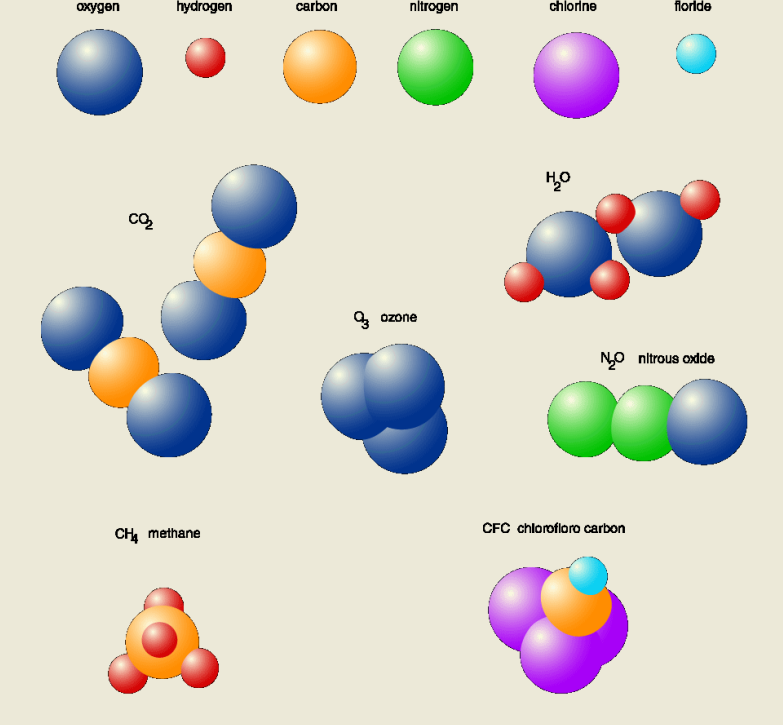 